РЕШЕНИЕ № 1600комиссии по рассмотрению споров о результатахопределения кадастровой стоимости30.06.2021             	                                                                                    г. СмоленскКомиссия в составе:Председательствующий: заместитель начальника Департамента имущественных и земельных отношений Смоленской области Сергей Николаевич Шевцов.Секретарь комиссии: консультант отдела обеспечения судебной деятельности правового управления Департамента имущественных и земельных отношений Смоленской области Сапегина Диана Анатольевна.Члены комиссии: заместитель руководителя Управления Федеральной службы государственной регистрации, кадастра и картографии по Смоленской области, заместитель председателя комиссии – Ольга Владимировна Нахаева, член Ассоциации саморегулируемой организации «Национальная коллегия специалистов-оценщиков» Галина Ивановна Ковалева, член Ассоциации «Межрегиональный союз оценщиков» Татьяна Владимировна Тарасенкова, член Ассоциации саморегулируемой организации «Национальная коллегия специалистов-оценщиков» Андрей Николаевич Рогулин, консультант-помощник Уполномоченного по защите прав предпринимателей в Смоленской области Анна Юрьевна Гуртий.            На заседании, проведенном 30.06.2021, комиссия рассмотрела заявление, поступившее 11.06.2021 от ООО «Сафоновский Леспромхоз» (ОГРН: 1026700948295,  адрес:  Смоленская  область, Сафоновский район,   г. Сафоново,   ул. Радищева, д. 2, строение 1), об оспаривании кадастровой стоимости земельного участка с кадастровым номером 67:17:0010306:226 площадью 1 482 кв. метра, расположенного по адресу: Смоленская область, Сафоновское городское поселение, г. Сафоново, ул. Радищева, д. 2.        В голосовании приняли участие: С.Н. Шевцов, О.В. Нахаева, А.Ю. Гуртий,         А.Н. Рогулин, Г.И.  Ковалева.         Т.В. Тарасенкова заявила самоотвод.         По итогам голосования «за» проголосовало  5 человек, «против» - 0.Нарушения требований статьи 11 Закона об оценочной деятельности и требований к составлению, и к содержанию отчета об оценке, и требований к информации, используемой в отчете об оценке, а также требований к проведению оценки недвижимости, установленных федеральными стандартами оценки не выявлены.                     Решили: определить кадастровую стоимость земельного участка в размере его рыночной стоимости, указанной в отчете об оценке рыночной стоимости от 28.05.2021 № С0759/ЗУ-21, составленном ООО «Консалтинговая компания «ГосСтандартОценка», по состоянию на 01.01.2020  в размере 243 048 (Двести сорок три тысячи сорок восемь) рублей.   Председательствующий				                                         С.Н. Шевцов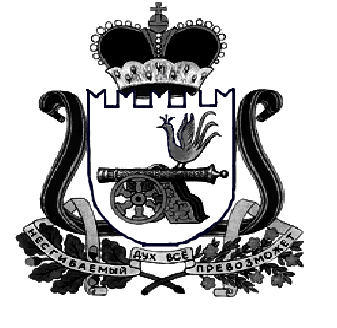 